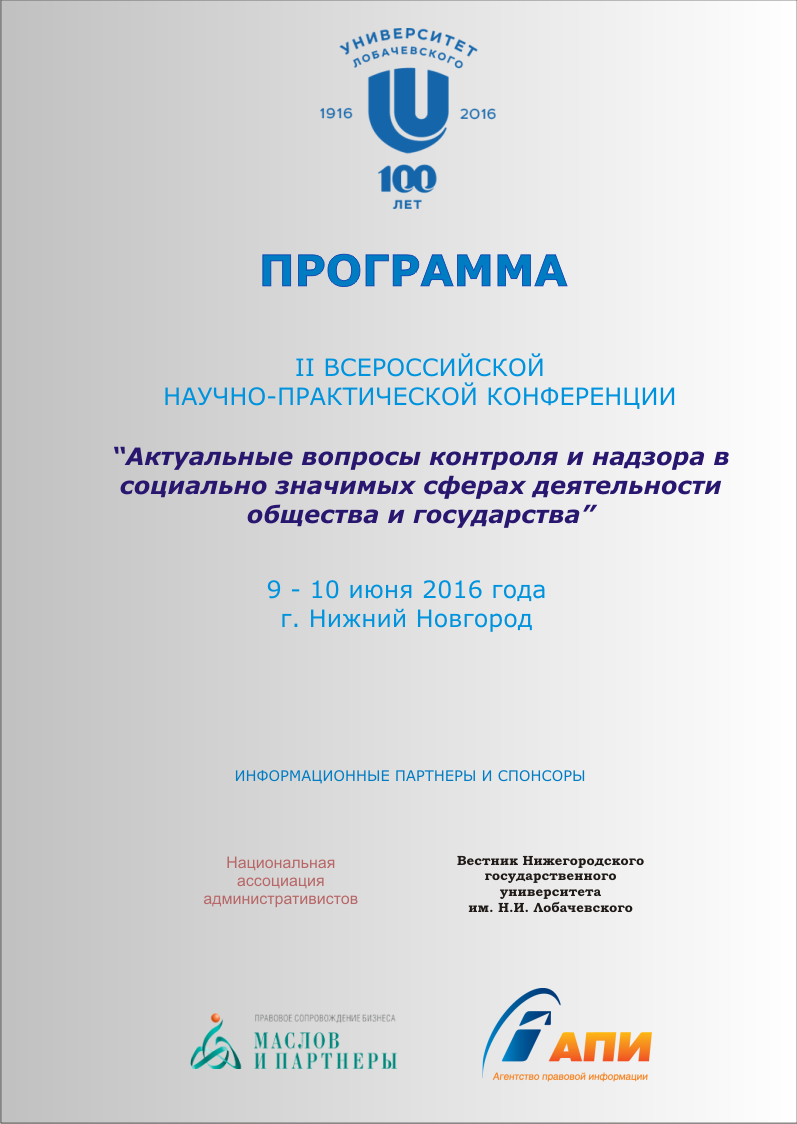 Оргкомитет конференцииРуководители оргкомитета:Казанцев Виктор Борисович – проректор по научной работе ФГАОУ ВО «Национальный исследовательский Нижегородский государственный университет им. Н.И. Лобачевского», доктор физико-математических наук – председатель оргкомитета;   Мартынов Алексей Владимирович – директор Института открытого образования, заведующий кафедрой административного и финансового права юридического факультета ФГАОУ ВО «Национальный исследовательский Нижегородский государственный университет им. Н.И. Лобачевского», доктор юридических наук, доцент – заместитель председателя оргкомитета;Цыганов Виктор Иванович – декан юридического факультета, заведующий кафедрой гражданского права и процесса юридического факультета ФГАОУ ВО «Национальный исследовательский Нижегородский государственный университет им. Н.И. Лобачевского», кандидат юридических наук, доцент – заместитель председателя оргкомитета;Старилов Юрий Николаевич – декан юридического факультета, заведующий кафедрой административного и муниципального права ФГБОУ ВО «Воронежский государственный университет», Заслуженный деятель науки Российской Федерации, доктор юридических наук, профессор – заместитель председателя оргкомитета.Члены оргкомитета:Бундин Михаил Вячеславович – заместитель директора Института открытого образования по организационной работе ФГАОУ ВО «Национальный исследовательский Нижегородский государственный университет им. Н.И. Лобачевского»;Понасенко Олег Юрьевич – прокурор Нижегородской области;Прилуков Максим Дмитриевич – старший преподаватель кафедры административного и финансового права юридического факультета ФГАОУ ВО «Национальный исследовательский Нижегородский государственный университет им. Н.И. Лобачевского», кандидат юридических наук;Сохан Александра Владимировна - начальник научно-исследовательского отдела Института открытого образования, старший преподаватель кафедры административного и финансового права юридического факультета ФГАОУ ВО «Национальный исследовательский Нижегородский государственный университет им. Н.И. Лобачевского», кандидат юридических наук;Степанов Дмитрий Владимирович – руководитель аппарата Комитета по вопросам государственной власти области и местного самоуправления Законодательного Собрания Нижегородской области; Тихонова Светлана Сергеевна – заместитель декана по научной работе юридического факультета ФГАОУ ВО «Национальный исследовательский Нижегородский государственный университет им. Н.И. Лобачевского», кандидат юридических наук;Чернышов Дмитрий Васильевич – судья Арбитражного суда Волго-Вятского округа, кандидат юридических наук, доцент.ОБЩИЙ ПЛАН работы конференцииНа время проведения конференции в аудиториях, где проводятся пленарное и секционные заседания, для её участников предусмотрен свободный Wi-fi доступ в Интернет9 июня 2016 г.ТОРЖЕСТВЕННАЯ ЧАСТЬ КОНФЕРЕНЦИИ09.30 - 10.00 час. (Зал научных демонстраций, корп. 2)Приветственное обращение к участникам и гостям конференции ректора ФГАОУ ВО «Национальный исследовательский Нижегородский государственный университет им. Н.И. Лобачевского», доктора физико-математических наук, профессора Чупрунова Евгения Владимировича.Приветственное обращение к участникам и гостям конференции председателя Нижегородского областного суда, действительного государственного советника юстиции 1-го класса, кандидата юридических наук, Заслуженного юриста РФ Бондара Анатолия Владимировича.Приветственное обращение к участникам и гостям конференции прокурора Нижегородской области, государственный советник юстиции 2 класса Понасенко Олега Юрьевича.Приветственное обращение к участникам и гостям конференции Начальника Главного управления Министерства юстиции РФ по Нижегородской области   Святкиной Елены Эдуардовны.Приветственное обращение к участникам и гостям конференции Президента Палаты адвокатов Нижегородской области, Заслуженного юриста РФ Рогачева Николая Дмитриевича.Приветственное обращение к участникам и гостям конференции декана юридического факультета ФГАОУ ВО «Национальный исследовательский Нижегородский государственный университет им. Н.И. Лобачевского», кандидата юридических наук, доцента Цыганова Виктора Ивановича.Приветственное обращение к участникам и гостям конференции директора Института открытого образования, заведующего кафедрой административного и финансового права юридического факультета ФГАОУ ВО «Национальный исследовательский Нижегородский государственный университет им. Н.И. Лобачевского», доктора юридических наук, доцента Мартынова Алексея Владимировича. ПЛЕНАРНОЕ ЗАСЕДАНИЕ10.00 - 12.00 час. (Зал научных демонстраций, корп. 2)время для выступления:  до 15 мин.Аврутин Юрий Ефремович – профессор ФГКОУ ВО «Санкт-Петербургский университет МВД Российской Федерации», Заслуженный деятель РФ, Заслуженный юрист РФ, доктор юридических наук (г. Санкт-Петербург) – «Парадоксы контрольно-надзорной деятельности публичной администрации в условиях «ручного управления».Кононов Павел Иванович – судья Второго арбитражного апелляционного суда, член судебной коллегии по рассмотрению споров, возникающих из административных правоотношений, доктор юридических наук, профессор (г. Киров) – «Проблемы применения органами государственного контроля (надзора) мер административно-правового реагирования на выявленные при проведении проверок нарушения обязательных требований».Толмачев Андрей Анатольевич – заместитель председателя Нижегородского областного суда, Заслуженный юрист Республики Марий Эл (г. Нижний Новгород) – «Особенности рассмотрения административных дел в порядке упрощенного судопроизводства».Пачеко де Андраде Франсишку Антонио – профессор Школы права Университета Минью (г. Брага, Португалия) – «Контроль за обработкой биометрических персональных данных». Англ. Carneiro Pacheco De Andrade Francisco Antonio – Assistant professor, Law School of University of Minho (Braga, Portugal) – «Biometric Data, Data Protection and Control».Зубарев Сергей Михайлович – заведующий кафедрой административного права и процесса ФГБОУ ВО «Московский государственный юридический университет им. О.Е. Кутафина», доктор юридических наук, профессор (г. Москва) – «О целях и принципах государственного контроля».Махина Светлана Николаевна – профессор кафедры административного и муниципального права юридического факультета ФГБОУ ВО «Воронежский государственный университет», доктор юридических наук (г. Воронеж) – «О развитии и систематизации юридической основы государственного и муниципального контроля и надзора в РФ».Коэльо Морейра Тереза Алешандра – профессор Школы права Университета Минью (г. Брага, Португалия) – «Актуальные вопросы осуществления контроля в трудовой сфере».Англ. Coelho Moreira Teresa Alexandra – Assistant Professor, Law School of University of Minho (Braga, Portugal) – «Specific issues about Labour Control».КОФЕ-БРЕЙК 12:00 – 12:30 час. (Конференц-зал, корп. 2)ПЛЕНАРНОЕ ЗАСЕДАНИЕ (продолжение)12.30 - 14.00 час. (Зал научных демонстраций, корп. 2)время для выступления: до 15 мин.Бялкина Татьяна Михайловна - профессор кафедры административного и муниципального права юридического факультета ФГБОУ ВО «Воронежский государственный университет», доктор юридических наук, доцент (г. Воронеж) – «Муниципальный контроль как функция местного самоуправления: правовые основы и практика».Зырянов Сергей Михайлович – ведущий научный сотрудник отдела административного законодательства и процесса Института законодательства и сравнительного правоведения при Правительстве РФ, доктор юридических наук, профессор (г. Москва) – «Проблемы оценки эффективности и результативности надзорной деятельности». Майоров Владимир Иванович – профессор кафедры административного и финансового права ФГБОУ ВО «Тюменский государственный университет», доктор юридических наук, профессор (г. Тюмень) – «Модернизация системы государственного контроля и надзора в современной России». Стахов Александр Иванович – заведующий отделом административно-правовых исследований ФГБОУ ВО «Российский государственный университет правосудия», доктор юридических наук, профессор (г. Москва) – «Административные дела в сфере государственного контроля и надзора, осуществляемого органами исполнительной власти: понятие, основные категории, особенности структуры и содержания».  Аникин Сергей Борисович – профессор кафедры административного и муниципального права ФГБОУ ВО «Саратовская государственная юридическая академия», доктор юридических наук, доцент (г. Саратов) – «Вопросы модернизации государственного контроля и надзора в современной России». Рогачева Ольга Сергеевна – заместитель декана по научной работе, профессор кафедры административного и муниципального права юридического факультета ФГБОУ ВО «Воронежский государственный университет», доктор юридических наук (г. Воронеж) – «Рассмотрение дел об оспаривании действий (бездействия) органов государственного контроля и надзора в порядке административного судопроизводства». Побежимова Нелли Ивановна – профессор кафедры административного права и процесса ФГБОУ ВО «Российская академия народного хозяйства и государственной службы при Президенте РФ», кандидат юридических наук, профессор (г. Москва) – «Актуальные вопросы контроля и надзора в сфере государственных закупок». Баранова Марина Владимировна – профессор кафедры теории и истории государства и права ФГКОУ ВО «Нижегородская академия МВД РФ», доктор юридических наук, кандидат культурологии, Почетный работник высшего профессионального образования РФ (г. Нижний Новгород) - «Субъекты контроля рекламных правоотношений: специфика и перспективы трансформации». Мартынов Алексей Владимирович – директор Института открытого образования, заведующий кафедрой административного и финансового права юридического факультета ФГАОУ ВО «Национальный исследовательский Нижегородский государственный университет им. Н.И. Лобачевского», доктор юридических наук, доцент (г. Нижний Новгород) – «Риск-ориентированный надзор: понятие, содержание и особенности осуществления». Фернандеш Фрейташ Педро Мигель – профессор Школы права Университета Минью (г. Брага, Португалия) – «Актуальные вопросы контроля в уголовном процессе и за предварительным расследованием».Англ. Fernandes Freitas Pedro Miguel – Guest Professor, Law School of University of Minho (Braga, Portugal) – «Control of Criminal Investigation and Procedure». Ярцев Роман Валерьевич – судья Нижегородского областного суда, кандидат юридических наук, доцент (г. Нижний Новгород) – «Процессуальная активность сторон в системе сущностных характеристик контроля в уголовном судопроизводстве России». Чернышов Дмитрий Васильевич – судья Арбитражного суда Волго-Вятского округа, доцент кафедры административного и финансового права юридического факультета ФГАОУ ВО «Национальный исследовательский Нижегородский государственный университет им. Н.И. Лобачевского», кандидат юридических наук (г. Нижний Новгород) – «К вопросу о процессуальной взаимосвязи контрольно-надзорной и юрисдикционной деятельности». Головко Владимир Владимирович – начальник учебно-научного комплекса ФГКОУ ВО «Омская академия МВД России», доктор юридических наук, профессор (г. Омск); Бекетов Олег Иванович – начальник кафедры административного права и административной деятельности органов внутренних дел ФГКОУ «Омская академия МВД России», доктор юридических наук, профессор, Заслуженный юрист РФ; Майоров Владимир Иванович – профессор кафедры административного и финансового права ФГБОУ ВО «Тюменский государственный университет», доктор юридических наук, профессор (г. Тюмень) – «О соотношении контроля и надзора в области обеспечения безопасности дорожного движения».ОБЕД14:00 – 15:00 час. (КП «Молодежный»)ДОКЛАДЫ УЧАСТНИКОВ КОНФЕРЕНЦИИ15.00 - 18.00 час. (Зал научных демонстраций, корп. 2)время для выступления: до 10 мин. Черкасов Константин Валерьевич – заведующий кафедрой административного, финансового и информационного права Нижегородского института управления – филиал ФГБОУ ВО «Российская академия народного хозяйства и государственной службы при Президенте Российской Федерации», доктор юридических наук, доцент (г. Нижний Новгород) - «Президентский региональный контроль: состояние и перспективы». Биюшкина Надежда Иосифовна – профессор кафедры теории и истории государства и права юридического факультета ФГАОУ ВО «Национальный исследовательский Нижегородский государственный университет им. Н.И. Лобачевского», доктор юридических наук, доцент (г. Нижний Новгород) – «Проблемы классификации форм полицейского надзора в Российском государстве во второй половине XIX в.». Субботин Антон Михайлович – начальник кафедры административного права и процесса ФГКОУ ВО «Нижегородская академия МВД РФ», кандидат юридических наук, доцент (г. Нижний Новгород) – «К вопросу о соотношении контрольно-надзорной и правоохранительной деятельности полиции». Сосенков Федор Сергеевич – заведующий кафедрой теории и истории государства и права ФГБОУ ВО «Волжский государственный университет водного транспорта», кандидат юридических наук, доцент (г. Нижний Новгород) – «Отечественная политико-правовая мысль о контроле и надзоре как средствах обеспечения государственного единства». Андрюхина Элина Петровна – доцент кафедры административного права и процесса ФГБОУ ВО «Московский государственный юридический университет им. О.Е. Кутафина», кандидат юридических наук (г. Москва) – «Актуальные проблемы государственного контроля и надзора в области культуры». Соболева Юлия Викторовна – докторант кафедры административного и муниципального права ФГБОУ ВО «Саратовская государственная юридическая академия», кандидат юридических наук, доцент (г. Саратов) – «Регулирование организации и деятельности общественных палат субъектов РФ: актуальные вопросы». Лаврентьев Александр Рудольфович – заведующий кафедрой государственно-правовых дисциплин Приволжского филиала ФГБОУ ВО «Российский государственный университет правосудия», кандидат юридических наук, доцент (г. Нижний Новгород) – «Контроль в области противодействия коррупции». Макарейко Николай Владимирович – докторант адъюнктуры ФГКОУ ВО «Нижегородская академия МВД РФ», кандидат юридических наук, доцент (г. Нижний Новгород) - «Пределы административного принуждения при осуществлении государственного контроля». Васильев Вячеслав Вениаминович – профессор кафедры административной деятельности органов внутренних дел ФГКОУ ВО «Нижегородская академия МВД РФ», кандидат юридических наук, доцент (г. Нижний Новгород) – «Общественные советы при территориальных ОВД МВД России как составная часть системы общественного контроля». Чих Николай Владимирович – заведующий кафедрой гражданско-правовых дисциплин ФГБОУ ВО «Волжский государственный университет водного транспорта», кандидат юридических наук, доцент (г. Нижний Новгород); Потапкин Роман Вадимович – ведущий специалист-эксперт юридического отдела Управления Федерального казначейства по Московской области (г. Москва) – «Правовое регулирование контроля за эффективным использованием бюджетных средств».  Агамагомедова Саният Абдулганиевна – ФГБОУ ВО «Пензенский государственный университет», кандидат социологических наук, доцент (г. Пенза) – «Таможенный контроль в условиях евразийской экономической интеграции: современное состояние и приоритеты развития». Пинегина Мария Васильевна – начальник управления организационно-правовой и кадровой работы Инспекции государственного строительного надзора Нижегородской области, кандидат юридических наук (г. Нижний Новгород) – «Региональный государственный строительный надзор: особенности, проблемы, перспективы». Фролов Сергей Владимирович – доцент кафедры профессиональной деятельности сотрудников подразделений охраны общественного порядка ФГКОУ ВО «Нижегородская академия МВД РФ», кандидат юридических наук (г. Нижний Новгород) - «О некоторых вопросах осуществления контрольно-надзорных функций участковым уполномоченным полиции». Красильникова Наталья Александровна – руководитель аппарата Комитета по информационной политике, регламенту и вопросам развития институтов гражданского общества Законодательного Собрания Нижегородского области, старший преподаватель кафедры государственно-правовых дисциплин Приволжского филиала ФГБОУ ВО «Российский государственный университет правосудия» (г. Нижний Новгород) – «Вопросы правового регулирования организации и деятельности общественных советов как субъектов общественного контроля (на примере Нижегородской области)». Маковецкая Марина Геннадьевна – старший помощник прокурора Сормовского района г. Н.Новгорода, младший советник юстиции, кандидат юридических наук (г. Нижний Новгород) – «Средства защиты прав иностранных граждан в России». Яшин Роман Евгеньевич – старший помощник прокурора города Нижнего Новгорода (г. Нижний Новгород) – «Актуальные вопросы в сфере обеспечения безопасности дорожного движения». Майорова Светлана Анатольевна – доцент кафедры административной деятельности органов внутренних дел ФГКОУ ВО «Нижегородская академия МВД РФ», кандидат юридических наук (г. Нижний Новгород) – «Проблемы повышения внимания к отчетам руководителей территориальных ОВД перед представительными органами власти как особая единица системы общественного контроля в России».  Никифоров Максим Владимирович – профессор кафедры государственно-правовых дисциплин Приволжского филиала ФГБОУ ВО «Российский государственный университет правосудия», кандидат юридических наук, доцент (г. Нижний Новгород) – «Подзаконные нормативные правовые акты как объект прокурорского надзора». Королев Максим Петрович – директор Волго-Вятского филиала Российского авторского общества, кандидат юридических наук (г. Нижний Новгород); Чих Николай Владимирович - заведующий кафедрой гражданско-правовых дисциплин ФГБОУ ВО «Волжский государственный университет водного транспорта», кандидат юридических наук, доцент (г. Нижний Новгород) – «Правовое регулирование контроля и надзора в сфере российского авторского права». Тищенко Светлана Викторовна – заведующая кафедрой экологического, земельного и градостроительного права ФГБОУ ВПО «Нижегородский государственный архитектурно-строительный университет», кандидат юридических наук, доцент (г.Нижний Новгород) – «Экологический контроль в совокупности с государственным экологическим надзором: современный взгляд ученых на проблемы его механизма». Галанов Александр Сергеевич - доцент кафедры административного права и процесса ФГКОУ ВО «Нижегородская академия МВД РФ», кандидат юридических наук (г. Нижний Новгород) – «Проблемы деятельности полиции по обеспечению контроля в сфере окружающей среды». Алексеев Сергей Николаевич - доцент кафедры административного права и процесса ФГКОУ ВО «Нижегородская академия МВД РФ», кандидат юридических наук (г. Нижний Новгород) – «Контроль в применении согласительных процедур в законодательстве об административных правонарушениях». Василенко Глеб Николаевич – доцент кафедры административного права ФГКОУ ВО «Московский университет МВД России им. В.Я. Кикотя», кандидат юридических наук (г. Москва) – «Об особенностях правовой регламентации и осуществления государственного финансового контроля». Ремизов Павел Владимирович – старший преподаватель кафедры административного права и процесса ФГКОУ ВО «Нижегородская академия МВД РФ», кандидат юридических наук (г. Нижний Новгород) – «Проблемы правового регулирования и реализации административной ответственности за невыполнение в срок законного предписания органа (должностного лица), осуществляющего государственный надзор (контроль), муниципальный контроль».10 июня 2016 г.ДОКЛАДЫ УЧАСТНИКОВ КОНФЕРЕНЦИИ(продолжение конференции)09.00 - 13.00 час. (Зал научных демонстраций, корп. 2)время для выступления: до 10 мин. Чаннов Сергей Евгеньевич – заведующий кафедрой служебного и трудового права Поволжского института управления им. П.А. Столыпина РАНХиГС, доктор юридических наук, профессор (г. Саратов) – «Некоторые проблемы контроля и надзора за деятельностью должностных лиц и органов местного самоуправления». Дерюга Артем Николаевич –  заместитель начальника кафедры административного права и административно-служебной деятельности  ОВД ФГКОУ «Дальневосточный юридический институт МВД России», доктор юридических наук, доцент (г. Хабаровск) – «Правовой алгоритм использования членами общественных наблюдательных комиссий технических средств кино-, фото- и видеосъемки, при посещении мест принудительного содержания граждан в спецучреждениях». Бекетов Олег Иванович – начальник кафедры административного права и административной деятельности органов внутренних дел ФГКОУ ВО «Омская академия МВД России», доктор юридических наук, профессор, Заслуженный юрист РФ (г. Омск); Опарин Виталий Николаевич – доцент кафедры государственного и международного права юридического факультета ФГБОУ ВПО «Кубанский государственный аграрный университет», кандидат юридических наук (г. Краснодар); Сургутсков Вадим Игоревич – старший преподаватель кафедры административного права и административной деятельности органов внутренних дел ФГКОУ ВО «Омская академия МВД России», кандидат юридических наук (г. Омск) – «Новая система правоохранительных полицейских органов Российской Федерации и правоохранительный полицейский надзор». Давыдов Константин Владимирович – первый проректор ЧОУ ВО «Омская юридическая академия», кандидат юридических наук, доцент (г. Омск) – «Административные процедуры в России: перспективы развития правового института». Калина Елена Семеновна – доцент кафедры конституционного и административного права юридического факультета ФГБОУ ВПО «Южно-Уральский государственный университет» (национальный исследовательский университет), кандидат юридических наук (г. Челябинск) – «Полномочия региональных органов по надзору в защите населения и территорий от чрезвычайных ситуаций природного и техногенного характера». Чермянинов Дмитрий Викторович – доцент кафедры административного права ФГБОУ ВО «Уральский государственный юридический университет», кандидат юридических наук (г. Екатеринбург) – «Особенности и проблемные вопросы контроля и надзора в деятельности таможенных органов России». Дубинин Максим Геннадьевич - помощник председателя Нижегородского областного суда (г. Нижний Новгород) – «Толкование права как вид индивидуального судебного регулирования». Бундин Михаил Вячеславович – заместитель директора Института открытого образования по организационной работе, старший преподаватель кафедры административного и финансового права юридического факультета ФГАОУ ВО «Национальный исследовательский Нижегородский государственный университет им. Н.И. Лобачевского» (г. Нижний Новгород) – «Актуальные вопросы контроля в сфере защиты персональных данных». Фиалковская Ирина Дмитриевна – доцент кафедры административного и финансового права юридического факультета ФГАОУ ВО «Национальный исследовательский Нижегородский государственный университет им. Н.И. Лобачевского», кандидат юридических наук (г. Нижний Новгород) – «Поощрение как метод контроля в государственном управлении». Морозов Александр Евгеньевич – доцент кафедры административного и финансового права юридического факультета ФГАОУ ВО «Национальный исследовательский Нижегородский государственный университет им. Н.И. Лобачевского», кандидат юридических наук (г. Нижний Новгород) – «Современные проблемы развития системы банковского надзора в РФ». Бочкарев Игорь Евгеньевич – доцент кафедры правового обеспечения экономической и инновационной деятельности Института экономики и предпринимательства ФГАОУ ВО «Национальный исследовательский Нижегородский государственный университет им. Н.И. Лобачевского», кандидат юридических наук (г. Нижний Новгород) – «О проблемах системы общественного контроля в свете общих положений Федерального закона «Об основах общественного контроля в Российской Федерации». Сохан Александра Владимировна – начальник научно-исследовательского отдела Института открытого образования, старший преподаватель кафедры административного и финансового права юридического факультета ФГАОУ ВО «Национальный исследовательский Нижегородский государственный университет им. Н.И. Лобачевского», кандидат юридических наук (г. Нижний Новгород) – «Проблемы государственного надзора и контроля в области организации и проведения азартных игр». Дегтярев Сергей Валентинович – профессор кафедры уголовно-процессуального права Приволжского филиала ФГБОУ ВО «Российский государственный университет правосудия», кандидат юридических наук, доцент (г. Нижний Новгород) - «Криминалистические познания в процессе осуществления государственного контроля и надзора в современной России». Соколов Сергей Аркадьевич – доцент кафедры государственно-правовых дисциплин ФГБОУ ВО «Волжский государственный университет водного транспорта», кандидат юридических наук (г. Нижний Новгород) – «Общественный контроль в Вооруженных Силах Российской Федерации: состояние и пути совершенствования».  Прилуков Максим Дмитриевич – старший преподаватель кафедры административного и финансового права юридического факультета ФГАОУ ВО «Национальный исследовательский Нижегородский государственный университет им. Н.И. Лобачевского» (г. Нижний Новгород) - «Контроль и надзор в сфере оказания высокотехнологической медицинской помощи». Балдин Александр Константинович – старший преподаватель кафедры гуманитарно-правовых дисциплин Дзержинского филиала ФГАОУ ВО «Национальный исследовательский Нижегородский государственный университет им. Н.И. Лобачевского», кандидат юридических наук (г. Дзержинск) - «Проблемы организации муниципального контроля на территории города Нижнего Новгорода». Вызулин Евгений Александрович – старший преподаватель кафедры административной деятельности органов внутренних дел ФГКОУ ВО «Нижегородская академия МВД РФ» (г. Нижний Новгород) – «Особенности и проблемные вопросы осуществления административного надзора за лицами, освободившимися из мест лишения свободы». Кузнецова Ирина Александровна – старший преподаватель кафедры административной деятельности органов внутренних дел ФГКОУ ВО «Нижегородская академия МВД РФ» (г. Нижний Новгород) – «Меры по повышению эффективности противодействия манипулированию рынком в Российской Федерации». Шитова Наталья Борисовна – старший преподаватель кафедры конституционного и административного права Нижегородского филиала ФГАОУ ВО «Национальный исследовательский университет «Высшая школа экономики» (г. Нижний Новгород) – «Актуальные вопросы осуществления миграционного контроля в РФ». Грешнова Галина Владимировна – преподаватель кафедры административного права и процесса ФГКОУ ВО «Нижегородская академия МВД РФ» (г. Нижний Новгород) – «Специфика контроля полиции за несовершеннолетними». Смирнова Валентина Михайловна - преподаватель кафедры административного права и процесса ФГКОУ ВО «Нижегородская академия МВД РФ» (г. Нижний Новгород) – «Особенности государственного жилищного надзора (контроля) в советский период». Чудецкая Ксения Александровна - преподаватель кафедры административного права и процесса ФГКОУ ВО «Нижегородская академия МВД РФ» (г. Нижний Новгород) – «Проблемы становления государственного контроля и надзора в сфере железнодорожного транспорта в XIX веке». Елисеева Вера Сергеевна – преподаватель кафедры государственно-правовых дисциплин Приволжского филиала ФГБОУ ВО «Российский государственный университет правосудия» (г. Нижний Новгород) – «Мониторинг состояния национальной безопасности Российской Федерации». Руденок Ксения Вячеславовна – заведующая кабинетом кафедры административного права и процесса ФГКОУ ВО «Нижегородская академия МВД РФ» (г. Нижний Новгород) – «Государственный контроль и надзор в сфере борьбы с терроризмом в Российской империи». Фомичев Максим Николаевич – доцент кафедры гражданско-правовых дисциплин юридического факультета ФГБОУ ВО «Волжский государственный университет водного транспорта», кандидат юридических наук (г. Нижний Новгород); Сергунина Полина Олеговна – юрист ООО «Астерия» - «К вопросу контроля и надзора в сфере патентно-правовых отношений». Соколова Мария Анатольевна – преподаватель кафедры конституционного и административного права ЧОУ ВО «Нижегородская правовая академия» (г. Нижний Новгород) – «Контроль за качеством оказания медицинской помощи: инструмент обеспечения права человека на здоровье или красивая фикция?». Фарафонова Мария Владимировна – адъюнкт адъюнктуры ФГКОУ ВО «Омская академия МВД России» (г. Омск) – «О предписании органов (должностных лиц) осуществляющих государственный надзор (контроль) в зарубежном и российском законодательстве». Нахапетян Микаэл Михайлович – аспирант кафедры административного и муниципального права ФГБОУ ВО «Саратовская государственная юридическая академия» (г. Саратов) – «Некоторые вопросы классификации объектов постоянного государственного контроля (надзора)». Абрамян Араик Гагикиевич - аспирант кафедры административного и финансового права юридического факультета ФГАОУ ВО «Национальный исследовательский Нижегородский государственный университет им. Н.И. Лобачевского» (г. Нижний Новгород) – «Перспективные направления развития и совершенствования административной практики государственного контроля и надзора в современной России». Камилов Микаил Альбертович - аспирант кафедры административного и финансового права юридического факультета ФГАОУ ВО «Национальный исследовательский Нижегородский государственный университет им. Н.И. Лобачевского» (г. Нижний Новгород) – «Применение советской модели административного надзора к общественным отношениям, связанным с организацией и проведением публичных мероприятий». Субботина Оксана Валерьевна – адъюнкт кафедры оперативно-розыскной деятельности ОВД ФГКОУ ВО «Нижегородская академия МВД РФ» (г. Нижний Новгород) – «Реализация функций государственного контроля и надзора в сфере государственных и муниципальных закупок». Балдина Анастасия Сергеевна - аспирант кафедры административного и финансового права юридического факультета ФГАОУ ВО «Национальный исследовательский Нижегородский государственный университет им. Н.И. Лобачевского» (г. Нижний Новгород) – «Особенности федерального государственного контроля качества образования».Коновалов Алексей Николаевич - ассистент кафедры административного и финансового права юридического факультета ФГАОУ ВО «Национальный исследовательский Нижегородский государственный университет им. Н.И. Лобачевского» (г. Нижний Новгород) - «Контроль в сфере привлечения к административной ответственности отдельных должностных лиц». Ильченко Валентина Александровна – аспирант кафедры административного и финансового права юридического факультета ФГАОУ ВО «Национальный исследовательский Нижегородский государственный университет им. Н.И. Лобачевского» (г. Нижний Новгород) – «Формы общественного контроля за деятельностью полиции». Хуртин Дмитрий Олегович - аспирант кафедры административного и финансового права юридического факультета ФГАОУ ВО «Национальный исследовательский Нижегородский государственный университет им. Н.И. Лобачевского» (г. Нижний Новгород) – «О роли административного надзора в защите прав интеллектуальной собственности». Сержантова Наталия Евгеньевна - аспирант кафедры административного и финансового права юридического факультета ФГАОУ ВО «Национальный исследовательский Нижегородский государственный университет им. Н.И. Лобачевского» (г. Нижний Новгород) – «О некоторых проблемах при осуществлении контроля и надзора в области безопасности дорожного движения на примере фото- и видеофиксации административных правонарушений». Хохлышев Николай Сергеевич - аспирант кафедры административного и финансового права юридического факультета ФГАОУ ВО «Национальный исследовательский Нижегородский государственный университет им. Н.И. Лобачевского» (г. Нижний Новгород) – «О развитии роли некоммерческих организаций в системе общественного контроля в Российской Федерации». Бояринцев Илья Игоревич - аспирант кафедры административного и финансового права юридического факультета ФГАОУ ВО «Национальный исследовательский Нижегородский государственный университет им. Н.И. Лобачевского» (г. Нижний Новгород) – «Общественный контроль в механизме обеспечения законности реализации административного принуждения в сфере физической культуры и спорта». Ширеева Екатерина Валерьяновна - аспирант кафедры административного и финансового права юридического факультета ФГАОУ ВО «Национальный исследовательский Нижегородский государственный университет им. Н.И. Лобачевского» (г. Нижний Новгород) – «Контрольные процедуры, осуществляемые в ходе подготовки к рассмотрению дела об административном правонарушении». Софронова Дарья Александровна – аспирант кафедры административного и финансового права юридического факультета ФГАОУ ВО «Национальный исследовательский Нижегородский государственный университет им. Н.И. Лобачевского» (г. Нижний Новгород) – «К вопросу о внеплановых проверках как форме осуществления государственного и муниципального контроля (надзора)». Рыбкова Ксения Олеговна - аспирант кафедры административного и финансового права юридического факультета ФГАОУ ВО «Национальный исследовательский Нижегородский государственный университет им. Н.И. Лобачевского» (г. Нижний Новгород) – «О вопросах административного надзора в сфере защиты прав инвалидов». Иванова Елена Юрьевна – начальник договорно-правового отдела Медицинский центр амбулаторно-поликлинического лечения «Скорая помощь» (г. Нижний Новгород) – «О некоторых проблемах при осуществлении контроля за целевым использованием средств обязательного медицинского страхования в коммерческих медицинских организациях». Макарейко Дарья Николаевна – магистрант факультета права Нижегородского филиала ФГАОУ ВО «Национальный исследовательский университет «Высшая школа экономики» (г. Нижний Новгород) – «Вопросы гражданско-правовой ответственности субъектов, осуществляющих государственный контроль (надзор)». Подшивалова Инна Юрьевна – соискатель кафедры административного и финансового права ФГБОУ ВО «Тюменский государственный университет» (г. Тюмень) – «Особенности и проблемные вопросы осуществления отдельных видов государственного контроля и надзора».К участию в дискуссии также приглашены:Ануфриева Юлия Васильевна – вице-президент Палаты адвокатов Нижегородской области;Войнов Василий Анатольевич – управляющий партнер ЮК «Маслов и партнеры».Волосатых Евгений Андреевич – заместитель председателя Нижегородского областного суда;Ильченко Александр Гаврилович – Начальник управления по безопасности и мобилизационной подготовке администрации Нижнего Новгорода, кандидат юридических наук.Когут Дмитрий Валерьевич – судья Нижегородского областного суда.Маслов Александр Александрович - управляющий партнер ЮК «Маслов и партнеры».Представители «Агентства правовой информации»ПЛАН-СХЕМАСТУДЕНЧЕСКОГО ГОРОДКА (пр. Гагарина, 23)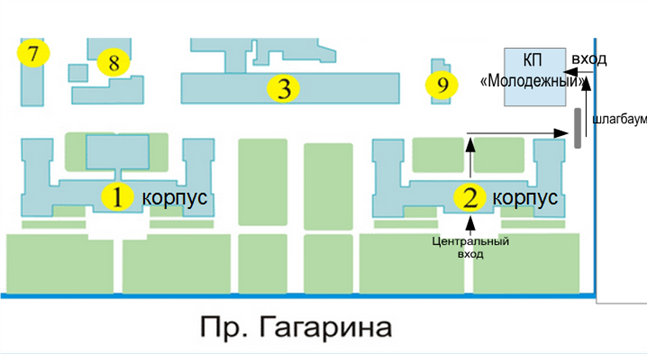 ВремяпроведенияМероприятиеМесто проведения9 июня 2016 года9 июня 2016 года9 июня 2016 года8:30 – 9:30Регистрация участников конференциипр. Гагарина, 23, 2 корпус, Зал научных демонстраций9:30 – 10:00Торжественная часть конференциипр. Гагарина, 23, 2 корпус, Зал научных демонстраций10:00 – 12:00Пленарное заседаниепр. Гагарина, 23, 2 корпус, Зал научных демонстраций12:00 – 12:30Кофе-брейкпр. Гагарина, 23, 2 корпус, Конференц-зал12:30 – 14.00Пленарное заседание (продолжение) пр. Гагарина, 23, 2 корпус, Зал научных демонстраций14.00 – 15.00Обедпр. Гагарина, 23, КП «Молодежный»15.00 – 18.00Доклады участников конференциипр. Гагарина, 23, 2 корпус, Зал научных демонстраций10 июня 2015 года10 июня 2015 года10 июня 2015 года9:00 – 13:00Доклады участников конференции8:00 – 19:00Экскурсионная программа для иногородних участников конференцииОтъезд от гостиницы «Ока»